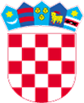 REPUBLIKA HRVATSKA                                                                                    VARAŽDINSKA ŽUPANIJA        GRAD LUDBREG       GRADSKO VIJEĆE                                                   P R I J E D L O G KLASA:810-01/21-01/06  URBROJ:2186/18-02/1-21-8Ludbreg, 28.  prosinca  2021.Temeljem članka 17., stavka 1. Zakona o sustavu civilne zaštite („Narodne novine“, broj 82/15, 118/18, 31/20, 20/21), članka 48. Pravilnika o nositeljima, sadržaju i postupcima izrade planskih dokumenata u civilnoj zaštiti te načinu informiranja javnosti u postupku njihovog donošenja („Narodne novine“, broj 66/21) te članka 34. Statuta Grada Ludbrega („Službeni vjesnik Varaždinske županije“, broj 12/21), Gradsko vijeće Grada Ludbrega na svojoj 6. sjednici, održanoj 28. prosinca 2021. godine, donosiANALIZU STANJAsustava civilne  zaštite na području Grada Ludbrega za 2021. godinuUVODCivilna zaštita je sustav organiziranja sudionika, operativnih snaga i građana za ostvarivanje zaštite i spašavanja ljudi, životinja, materijalnih i kulturnih dobara i okoliša u velikim nesrećama i katastrofama i otklanjanja posljedica terorizma i ratnih razaranja.Grad Ludbreg obavezan je organizirati poslove iz svog samoupravnog djelokruga koji se odnose na planiranje, razvoj, učinkovito funkcioniranje i financiranje sustava civilne zaštite.Člankom 17. stavak 1. Zakona o sustavu civilne zaštite („Narodne novine“, broj 82/15, 118/18, 31/20, 20/21) (u daljnjem tekstu: Zakon), definirano je da predstavničko tijelo na prijedlog izvršnog tijela jedinica lokalne i područne (regionalne) samouprave u postupku donošenja proračuna razmatra i usvaja godišnju analizu stanja i godišnji plan razvoja sustava civilne zaštite s financijskim učincima za trogodišnje razdoblje te smjernice za organizaciju i razvoj sustava koje se razmatraju i usvajaju svake četiri godine.Temeljem Smjernica za organizaciju i razvoj sustava civilne zaštite Grada Ludbrega za razdoblje od 2020. do 2023. godine („Službeni vjesnik Varaždinske županije“, broj 99/19) i Plana razvoja sustava civilne zaštite na području Grada Ludbrega za 2021. godinu  s financijskim učincima za trogodišnje razdoblje („Službeni vjesnik Varaždinske županije“, broj 104/20), u 2021. godini usvojeni su sljedeći dokumenti od značaja za sustav civilne zaštite: Plan vježbi civilne zaštite Grada Ludbrega za 2021. godinu, KLASA: 810-08/21-01/01, URBROJ: 2186/18-01/1-21-1, od dana 18. siječnja 2021. godine,Odluka o osnivanju i imenovanju načelnika, zamjenika načelnika i članova Stožera civilne zaštite Grada Ludbrega, KLASA: 810-05/21-01/02, URBROJ: 2186/18-01/1-21/17, od dana 21. lipnja 2021. godine, Poslovnik o radu Stožera civilne zaštite Grada Ludbrega, KLASA: 810-05/21-01/02, URBROJ: 2186/18-01/1-21-18, od dana 21. lipnja 2021. godine,Odluka o postupku izrade Procjene rizika od velikih nesreća za Grad Ludbreg i osnivanju Radne skupine za izradu Procjene rizika od velikih nesreća za Grad Ludbreg, KLASA: 810-03/21-01/02, URBROJ: 2186/18-01/1-21-6, od dana 25. listopada 2021. godine, Odluku u donošenju Plana djelovanja civilne zaštite, KLASA:810-03/21-01/01; URBROJ:2186/18-01/1-21-6 od dana 22. studenoga 2021. godine.Planom vježbi civilne zaštite Grada Ludbrega za 2021. godinu, utvrđeno je organiziranje i provođenje združene vježbe operativnih snaga sustava civilne zaštite Grada Ludbrega u 2021. godini. S obzirom na epidemiološku situaciju u protekloj godini uzrokovanu pandemijom virusa COVID 19, Vježba civilne zaštite Grada Ludbrega nije održana radi očuvanja zdravlja i sigurnosti mještana, sudionika i posjetitelja.VAŽNIJE SASTAVNICE SUSTAVA CIVILNE ZAŠTITE GRADA LUDBREGA I NJIHOVO STANJE PROCJENA RIZIKA OD VELIKIH NESREĆAGrad Ludbreg ima usvojenu Procjenu rizika od velikih nesreća za Grad Ludbreg („Službeni vjesnik Varaždinske županije“, broj 44/18, 49/20).Procjena rizika od velikih nesreća za Grad Ludbreg izrađena je sukladno Smjernicama za izradu Procjene rizika od velikih nesreća na području Varaždinske županije („Službeni vjesnik Varaždinske županije“, broj 73/16). Procjene rizika od velikih nesreća za područja jedinica lokalne samouprave izrađuju se najmanje jednom u 3 godine te se njihovo usklađivanje i usvajanje mora provesti do kraja mjeseca ožujka. Sukladno tome Grad Ludbreg pristupio je izradi revizije Procjene rizika od velikih nesreća te donio  Odluku o postupku izrade Procjene rizika od velikih nesreća za Grad Ludbreg i osnivanju Radne skupine za izradu Procjene rizika od velikih nesreća za Grad Ludbreg (KLASA: 810-03/21-01/02, URBROJ: 2186/18-01/1-21-6, od dana 25. listopada 2021. godine). PLANSKI DOKUMENTI U PODRUČJU CIVILNE ZAŠTITEPlan djelovanja civilne zaštite Grad Ludbreg ima usvojen Plan djelovanja civilne zaštite, KLASA:810-03/21-01/01, URBROJ:2186/18-01/1-21-7, od dana  22. studenoga  2021. godine.Plan djelovanja je operativni dokument prvenstveno namijenjen za potrebe djelovanja Stožera civilne zaštite Grada Ludbrega kao stručnog, operativnog i koordinativnog tijela za provođenje mjera i aktivnosti civilne zaštite u velikim nesrećama. Osim toga, Plan obuhvaća način djelovanja ostalih operativnih snaga sustava civilne zaštite.VOĐENJE EVIDENCIJE PRIPADNIKA OPERATIVNIH SNAGA SUSTAVA CIVILNE ZAŠTITEMjere i aktivnosti u sustavu civilne zaštite na području Grada Ludbrega provode sljedeće operativne snage sustava civilne zaštite:Stožer civilne zaštite, Vatrogasna zajednica Grada Ludbrega, Gradsko društvo Crvenog križa Ludbreg,HGSS – Stanica Varaždin, povjerenici civilne zaštite i njihovi zamjenici, postrojba civilne zaštite opće namjene,koordinatori na lokaciji,pravne osobe u sustavu civilne zaštite,udruge.Sukladno Pravilniku o vođenju evidencija pripadnika operativnih snaga sustava civilne zaštite („Narodne novine”, broj 75/16), ustrojena je evidencija vlastitih pripadnika za operativne snage sustava civilne zaštite Grada Ludbrega za:članove Stožera civilne zaštite,postrojbu civilne zaštite opće namjenepovjerenike i zamjenike povjerenika civilne zaštite,pravne osobe od interesa za sustav civilne zaštite,koordinatore na lokaciji.Podaci o pripadnicima operativnih snaga sustava civilne zaštite Grada Ludbrega kontinuirano se ažuriraju u planskim dokumentima.OPERATIVNE SNAGE SUSTAVA CIVILNE ZAŠTITE  STOŽER CIVILNE ZAŠTITE GRADA LUDBREGAStožer civilne zaštite Grada Ludbrega osnovan je Odlukom gradonačelnika o osnivanju i imenovanju načelnika, zamjenika načelnika i članova Stožera civilne zaštite Grada Ludbrega  („Službeni vjesnik Varaždinske županije“, broj 54/21). Stožer civilne zaštite Grada Ludbrega sastoji se od načelnika Stožera, zamjenika načelnika Stožera i 7 članova.Stožer civilne zaštite obavlja zadaće koje se odnose na prikupljanje i obradu informacija ranog upozoravanja o mogućnosti nastanka velike nesreće i katastrofe, razvija plan djelovanja sustava civilne zaštite na svom području, upravlja reagiranjem sustava civilne zaštite, obavlja poslove informiranja javnosti i predlaže donošenje odluke o prestanku provođenja mjera i aktivnosti u sustavu civilne zaštite.Radom stožera civilne zaštite Grada Ludbrega rukovodi načelnik Stožera, a kada se proglasi velika nesreća, rukovođenje preuzima gradonačelnik. Način rada Stožera civilne zaštite uređen je Poslovnikom o načinu rada Stožera civilne zaštite Grada Ludbrega (KLASA: 810-05/21-01/02, URBROJ: 2186/18-01/1-21-18, od dana 21. lipnja 2021. godine). Poslovnikom se utvrđuje pripremanje, sazivanje i rad na sjednicama Stožera, donošenje odluka iz njegovog djelokruga rada, prava i dužnosti članova Stožera, te druga pitanja.Mobilizacija Stožera civilne zaštite Grada Ludbrega provodi se sukladno Shemi mobilizacije Stožera civilne zaštite Grada Ludbrega („Službeni vjesnik Varaždinske županije“ , broj 76/18).Stožer civilne zaštite Grada Ludbrega upoznat je sa Zakonom, podzakonskim aktima, načinom djelovanja sustava civilne zaštite, načelima sustava civilne zaštite i sl.           Stožer civilne zaštite Grada Ludbrega tijekom 2021. godine redovito se sastajao u širem i užem sastavu, kao i proširenom sastavu, a  na sjednicama je kontiunirano razmatrana epidemiološka situacija na području Grada te su analizirane Odluke Stožera civilne zaštite Republike Hrvatske i preporuke Hrvatskog zavoda za javno zdravstvo. S obzirom da je nakon održanih lokalnih izbora osnovan odnosno imenovani je novi načelnik, zamjenik načelnika i članovi Stožera civilne zaštite Grada Ludbrega održana je i konstituirajuća sjednica 10. kolovoza 2021. godine. VATROGASNA ZAJEDNICA GRADA LUDBREGAOperativne snage vatrogastva temeljna su operativna snaga sustava civilne zaštite koje djeluju u sustavu civilne zaštite u skladu s odredbama posebnih propisa kojima se uređuje područje vatrogastva.Na području Grada Ludbrega vatrogasnu djelatnost provodi Vatrogasna zajednica Grada Ludbrega u koju je udruženo 8 dobrovoljnih vatrogasnih društava: DVD Ludbreg, DVD Selnik, DVD Sigetec Ludbreški, DVD Slokovec, DVD Hrastovsko, DVD Kućan Ludbreški, DVD Čukovec i DVD Bolfan.DVD Ludbreg ima na raspolaganju vatrogasni dom sa spremištem na lokaciji Koprivnička 17, Ludbreg.Broj operativnih vatrogasaca: 22.Broj i vrsta vatrogasnih vozila:zapovjedno vozilo Mitsubishi L200 (2009.),navalno vozilo MERCEDES Atego 1530AF (2021)(3 sjedeća mjesta, kapacitet spremnika vode: 2.400 l, spremnik pjenila: 200 l, vitlo 7 t) navalno vozilo MAN (1999.)(6 sjedećih mjesta, kapacitet spremnika vode: 2.400 l),autocisterna TAM-130 (1984.) (3 sjedeća mjesta; kapacitet spremnika vode: 4.000 l, kapacitet spremnika pjenila: 500 l),autocisterna MAN (2002.)(2 sjedeća mjesta, kapacitet spremnika vode: 6.000 l),vozilo za tehničke intervencije Dennis Sabre (1999.)(2 sjedeća mjesta, visokotlačni sklop sa 300 l vode, niskotlačni zračni jastuci za podizanje tereta, vitlo 2 t ),teretno vozilo KIA (2007.),kombi vozilo Renault Master (2004.).Značajnija tehnička oprema i sredstva kojima postrojba raspolaže:vatrogasne pumpe (prijenosne – 4 kom, potopna električna – 2 kom, potopna turbinska – 1 kom),sredstva veze (pokretne radio postaje – 4 kom, ručne radio postaje – 2 kom),ljestve (prislanjače – 2 kom, kukače – 3 kom, dvodijelna rastegača – 1 kom, trodijelna aluminijska rastegača – 3 kom),izolacioni aparati – 6 kom, ostala oprema (komplet hidrauličnog alata za spašavanje – 3 kompleta (od čega 1 komplet je akumulatorski hidraulični set), termovizijska kamera – 2 kom, detector opasnih plinova – 2 kom, dizalica – 2 kom, motorna pila – 2 kom, generator za proizvodnju el. struje – 3 kom, ručni razupirač za spašavanje – 1 kom, vatrogasna naprtnjača – 15 kom).DVD Sigetec Ludbreški ima na raspolaganju spremište bez vatrogasnog doma na lokaciji Braće Radića 13, Sigetec Ludbreški.Broj operativnih vatrogasaca: 12.Broj i vrsta vatrogasnih vozila: kombi vozilo Ford Transit (2006.).Značajnija tehnička oprema i sredstva kojima postrojba raspolaže:vatrogasne pumpe (prijenosne) – 2 kom.DVD Čukovec ima na raspolaganju spremište bez vatrogasnog doma na lokaciji Graci 4, Čukovec.Broj operativnih vatrogasaca: 10.Broj i vrsta vatrogasnih vozila: kombi vozilo Ford Transit  (2006.).Značajnija tehnička oprema i sredstva kojima postrojba raspolaže:vatrogasna naprtnjača – 3 kom.DVD Kućan Ludbreški ima na raspolaganju spremište bez vatrogasnog doma na lokaciji Kućan Ludbreški 2d.Broj operativnih vatrogasaca: 10.Značajnija tehnička oprema i sredstva kojima postrojba raspolaže:vatrogasna pumpa (prijenosna) – 1 kom,vatrogasna naprtnjača – 1 kom.DVD Hrastovsko ima na raspolaganju spremište bez vatrogasnog doma na lokaciji Kalnička 3, Hrastovsko.Broj operativnih vatrogasaca: 10Broj i vrsta vatrogasnih vozila: kombi vozilo Mercedes Sprinter (1997.).Značajnija tehnička oprema i sredstva kojima postrojba raspolaže:vatrogasna pumpa (prijenosna) – 1 kom.DVD Selnik ima na raspolaganju vatrogasni dom sa spremištem na lokaciji Glavna 1, Selnik.Broj operativnih vatrogasaca: 10Značajnija tehnička oprema i sredstva kojima postrojba raspolaže:ljestve (dvodijelne sastavljače) – 2 kom,vatrogasna pumpa (prijenosna) – 1 kom.DVD Bolfan ima na raspolaganju spremište bez vatrogasnog doma na lokaciji Varaždinska 42, Bolfan.Broj operativnih vatrogasaca: 10Broj i vrsta vatrogasnih vozila: kombi vozilo TAM 75,traktorska cisterna.DVD Slokovec ima na raspolaganju vatrogasni dom sa spremištem na lokaciji Slokovec 45.Broj operativnih vatrogasaca: 10Značajnija tehnička oprema i sredstva kojima postrojba raspolaže:ljestve (dvodijelne sastavljače) – 1 kom,vatrogasna pumpa (prijenosna) – 1 kom.VZG Ludbreg je u 2021. godini provodila i sudjelovala u sljedećim aktivnostima: uvježbavanje operativne postrojbe DVD-a Ludbreg tijekom čitave godine (12 puta godišnje), osposobljavanje članova za dobivanje dozvole i vožnju čamca B kategorije,obuka za rad sa spasilačkim alatima poduzeća Weber rescue (alati su sastavni dio novog navalnog vozila)(2 puta godišnje), zajednička vježba spašavanja i evakuacije “ACG Lukaps 2021.”,osiguranje događaja: “CRO RACE 2021” (regulacija prometnica, nadzor kritičnih križanja), započeto osposobljavanje za zvanje: VATROGASAC (studeni), aktivno sudjelovanje u sklopu Stožera civilne zašite Grada Ludbrega u aktivnostima ophodnje i kontrole pridržavanja preporučenih mjera od COVID-19 ugroze.GRADSKO DRUŠTVO CRVENOG KRIŽA LUDBREGSukladno Zakonu o Hrvatskom Crvenom križu („Narodne novine“, broj 71/10), a u dijelu poslova zaštite i spašavanja, Hrvatski Crveni križ nadležan je za sljedeće poslove/javna ovlaštenja:organizira i vodi Službu traženja, te aktivnosti obnavljanja obiteljskih veza članova obitelji razdvojenih uslijed katastrofa, migracija i drugih situacija koje zahtijevaju humanitarno djelovanje,traži, prima i raspoređuje humanitarnu pomoć u izvanrednim situacijama,ustrojava, obučava i oprema ekipe za akcije pomoći u zemlji i inozemstvu u slučaju nesreća, sukoba, situacija nasilja itd.Gradsko društvo Crvenog križa Ludbreg operativna je snaga sustava civilne zaštite za područje Grada Ludbrega i 4 općina: Veliki Bukovec, Mali Bukovec, Martijanec i Sveti Đurđ. Djelatnici Gradskog društva Crvenog križa Ludbreg su: ravnatelj, administrativni i knjigovodstveni referent, zdravstveno socijalni i humanitarni referent, kućni majstor, prikupljivač i dostavljač humanitarne pomoći i vozač,20 gerontodomaćica (projekt “Zaželi”).Gradsko društvo Crvenog križa Ludbreg u slučaju velikih nesreća i katastrofa raspolaže sljedećim materijalno-tehničkim sredstvima:šator finski „RUPHALL“ (kapacitet 80 ležajeva),šator „SATTLER“ (kapacitet 20 ležajeva),šator „KOZARA“ (kapacitet 10 ležajeva),šator vojni (kapacitet 10 ležajeva) – 2 kom, šator mali komandni – 2 kom,vreća za spavanje – 30 kom,kreveti poljski s madracem – 14 kom,madraci debeli „SKAJ“ – 26 kom, metalna nosila – 13 kom,aluminijska nosila – 3 kom,vojnička nosila – 14 kom,prsluk crveni HCK – 33 kom, prsluk HCK narančasti – 43 kom, jakna HCK – 21 kom, ruksak HCK – 3 kom, deka – 200 kom, agregati za el. struju – 2 kom, posuda za distribuciju jela „Manjirka“ – 7 kom, posuda za vodu 240 l.U slučajevima većih incidenata i katastrofa, Gradsko društvo Crvenog križa Ludbreg može računati i na opremu nacionalnog društva Hrvatskog Crvenog križa te na pomoć drugih lokalnih društava.Gradsko društvo Crvenog križa Ludbreg je tijekom 2021. godine provodilo osposobljavanje svojih zaposlenika i članova volontera te kontinuirano informiranje i educiranje građana. Nakon katastrofalnog potresa koji je krajem 2020. godine zadesio područje Sisačko-moslavačke županije, djelatnici i volonteri Gradskog društva Crvenog križa Ludbreg prikupili su ukupno 25 t hrane i cca 10 t ostalih potrepština (higijene, odjeće, grijalica, deka, hrane za kućne ljubimce, cerade za krovišta i dr.) za stanovnike potresom stradalog područja. Tijekom siječnja, 40 volontera Gradskog društva Crvenog križa Ludbreg se u 6 navrata izmjenjivalo u obilascima po potresnom stradalom području dostavljajući hranu i ostale potrepštine, pomažući u popravcima na stambenim objektima, pružajući psihološku podršku unesrećenim, dok je medicinsku pomoć kod ozljeda pružalo 2 volontera.Kroz program „Mobilnog tima i pomoć u kući“, prevezeno je 296 korisnika i članova Društva, podizani su lijekovi za 48 nemoćnih i bolesnih osoba, dok je nabavku hrane i dostavu do kuće koristio je 341 korisnik.Tijekom godine izdano je 119 ortopedskih pomagala, 5.122 komada pelena, 712 uložaka za odrasle i 200 podložaka za krevet. Potrošeno je 130 sati za uslugu cijepanja drva u 50 domaćinstva te 35,5 sati za košnju trave u 19 domaćinstava. Prikupljeno je 707,50 kg i izdano 500,5 kg odjeće.U razdoblju od prosinca 2020. godine do ožujka 2021. godine, šator Gradskog društva Crvenog križa Ludbreg korišten je uz COVID kontejnere za testiranje. Osim toga šatori su izdani u 7 navrata za potrebe općina, udruga, Srednje škole Ludbreg, u sklopu manifestacije „Dani Svete Nedjelje u Ludbregu“ na kojem je uključeno 53 volontera kroz 3 dana u vrijeme misnih slavlja.Mjerenje tlaka, šećera i kisika u krvi na vanjskom prostoru za sve mještane općina i Grada Ludbrega napravljeno je u 8 navrata i to na Ludbreškom placu (2 puta), u Općini Martijanec (2 puta), u Općini Veliki Bukovec (2 puta), u Općini Mali Bukovec  (1 put), u Općini Sveti Đurđ  (1 put). U travnju su podijeljeni kompleti prve pomoći vrtićima i školama na području djelovanja (ukupno 6 vrtića i 5 škola).U lipnju je održana edukacija s radionicom iz prve pomoći pod nazivom „Sekunda koja život znači“ na kojoj je sudjelovalo 14 djelatnika ljekarne, laboratorija i Udruge Sunce. Prvu pomoć za vozače odslušalo je 193 kandidata kroz 16 tečajeva, dok je zaštitu na radu odslušalo i položilo 6 kandidata u 3 navrata.Na događaju „22. Ludbreška biciklijada“ koji je održan 04. srpnja, 3 volontera s vozilom Društva bila su o je u pratnji na ruti cca 12 km.Na edukaciju volontera za djelovanje u kriznim situacijama “JASKA 2021” u trajanju od 3 dana poslano je 4 volontera Gradskog društva Crvenog križa Ludbreg.Na edukaciju volontera u Zagrebu na temu klimatskih promjena pod nazivom “Crveni križ u zelenom okviru” u trajanju od 3 dana poslan je 1 volonter Gradskog društva Crvenog križa Ludbreg.Smotri i prezentaciji operativnih snaga sustava civilne zaštite Općine Martijanec prisustvovalo je 7 volontera i 7 djelatnika  koji su prezentirali rad Interventnog tima u vidu zbrinjavanja ozljeda. Okupljenima na smotri održano je kratko izlaganje o svakodnevnom radu i djelovanju Gradskog društva Crvenog križa Ludbreg.Kroz 16 redovnih i 2 izvanredne akcije prikupljanja krvi u organizaciji Gradskog društva Crvenog križa Ludbreg odazvalo se 596 darivatelja što je za 290 darivatelja više nego prethodne godine u istom razdoblju. Kroz akcije prikupljeno je 741 doza krvi  što je za 429 doza više nego prošle godine u istom razdoblju.Pomoć kod masovnog cijepljenja koje se održavalo u 4 navrata u Sportskoj dvorani odradilo je 6 volontera i djelatnika Gradskog društva Crvenog križa Ludbreg. U studenom zaposleno je 20 gerontodomaćica koje aktivno brinu o 120 korisnika i zajedno s djelatnicima Društva obilaze 73 osobe koje trebaju pomoć u vidu hrane, lijekova, prijevoza do liječnika, ljekarnika, CZSS i drugih institucija važnih za život.Do kraja godine, Gradsko društvo Crvenog križa Ludbreg podijelit će pakete hrane u iznosu 14.000,00 kuna koji su prikupljeni kroz humanitarnu akciju „Solidarnost na djelu“.U sklopu projekta „COvidRONA-19“ od strane Ministarstva hrvatskih branitelja, Udruge specijalne policije „RODA“ Varaždin i Gradskog društva Crvenog križa Ludbreg kao partnera podijelit će se 10 paketa registriranim braniteljima slabijeg imovinskog stanja.Sve navedene aktivnosti dokaz su da Gradsko društvo Crvenog križa Ludbreg u sustavu civilne zaštite uspješno izvršava svoje zadaće, kako u mirnodopskom razdoblju, tako još i učinkovitije u situacijama kao što je npr. epidemija uzrokovana virusom COVID-19.HGSS – STANICA VARAŽDIN Operativne snage Hrvatske gorske službe spašavanja temeljna su operativna snaga sustava civilne zaštite u velikim nesrećama i katastrofama i izvršavaju obveze u sustavu civilne zaštite sukladno posebnim propisima kojima se uređuje područje njihovog djelovanja. Rad Hrvatske gorske službe spašavanja definiran je Zakonom o Hrvatskoj gorskoj službi spašavanja („Narodne novine“, broj 79/06 i 110/15). Hrvatska gorska služba spašavanja je dobrovoljna i neprofitna humanitarna služba javnog karaktera. Specijalizirana je za spašavanje na planinama, stijenama, speleološkim objektima i drugim nepristupačnim mjestima kada pri spašavanju treba primijeniti posebno stručno znanje i upotrijebiti opremu za spašavanje u planinama. Rad Hrvatske gorske službe spašavanja definiran je Zakonom o Hrvatskoj gorskoj službi spašavanja („Narodne novine“, broj 79/06 i 110/15).HGSS – Stanica Varaždin ima ukupno 25 članova: 10 gorskih spašavatelja, 11 pripravnika, 3 pričuvna člana, 1 suradnik.HGSS – Stanica Varaždin raspolaže sa sljedećom opremom:gorske nosiljke Mariner, nosila za speleo-spašavanje – 3 kom,UT nosila – 2 kom, nosila na napuhavanje (ujedno i odmorište-bivak za alpiniste) – 2 kom,vakuum – madraci,službena vozila – 1 osobno, 1 putničko-kombi vozilo, 1 terensko vozilo, aluminijski čamac i pripadajuća prikolica za cestovni prijevoz,užad – statička i dinamička užeta za spašavanje iz stijena, speleoloških objekata, ruševina i sl.tehničke sprave za rad s užetom i kretanje po užetu.akumulatorska bušilica – 3 komakumulatorska brusilica,  motorna pila,radio uređaji – 5 kom, radio uređaja Motorola Tetra – 5 kom, GPS uređaji – 13 kom, komplet (suha odijela, kacige, prsluci) za spašavanje iz vode – 5 kom, skije (10 navlaka – cucki) za turno skijanje – 10 pari,cepini – 5 kom, dereze – 5 kom, zimska nosiljka (Akija),lavinski primopredajnik – 5 kom,  sonda – 5 kom, lopata za snijeg,medicinska oprema: medicinski interventni ruksaci, osobna oprema za pružanje prve pomoći, imobilizacijske udlage, imobilizacijska daska, AED defibrilator, imobilizacijske sprave tipa KED, blue-splint udlage, medicinski kisik.HGSS – Stanica Varaždin je tijekom 2021. godine, provodila je i sudjelovala u sljedećim aktivnostima:redovni sastanci članova jednom mjesečno (prva srijeda u mjesecu, prostorije oružarstva na lokaciji DVD Biškupec),  obavezne srijede (2 puta mjesečno) rad na tehnikama i opremom radi boljeg snalaženja u realnim situacijama na terenu,održavanje spremnosti članova na terenu (prva pomoć u neurbanim i teško dostupnim područjima, turno skijanje, zimske tehnike – lavine, sondiranja, lociranje pomoću predajnika, digitalna kartografija, rad sa GPS uređajima, speleo-spašavanje, ljetne tehnike),12 odrađenih akcija spašavanja, potraga,26 dežurstava na sportskim i drugim događajima, uključujući dežurstva u Petrinji, obučavanje i priprema staničnih kandidata za pristupanje tehničkim tečajevima za obuku HGSS-atečaj spašavanja u ljetnim uvjetima (1 član završio tečaj), tečaj prve pomoći u neurbanim i teško dostupnim područjima (2 člana završila tečaj),tečaj spašavanja u zimskim uvjetima (1 član završio tečaj),osnovni tečaj speleospašavanja (2 člana završila tečaj),ispit za zvanje gorskog spašavatelja (1 član položio ispit),dežurstva na sportskim i planinarskim događajima,trail utrka Crazy Hil – Ludbreg,24 sata Ivanščice,3. Lidl Varaždin trail,Lucky trail Trakošćan,natjecanje u paraglidingu u lipnju i rujnu,brdski maraton „Ivanec-Novi Marof“, MTB utrka  Beretinec XC,Gačice trail,Ravna gora trail,Brdska utrka „Transverzala Ivanščice“,Utrka u spustu na divljim vodama KKK Varteks,Planinarski pohodi,dežurstvo u NP Paklenica tijekom turističko-penjačke sezone,predavanja i vježbe na ljetnoj alpinističkoj školi PK Vertikal,predavanja i vježbe na planinarskim školama MIV-a i Ravne Gore,predavanja i vježbe na speleološkoj školi SU „Kraševski zviri“ Ivanec,suradnja i predavanja na osnovnim školama koje se uključile u rad malih planinara uz planinarska društva Ravna Gora i MIV.POSTROJBA CIVILNE ZAŠTITE OPĆE NAMJENEGradsko vijeće Grada Ludbrega je na 9. sjednici održanoj dana 12. rujna 2018. godine  donijelo Odluku o osnivanju postrojbe civilne zaštite opće namjene Grada Ludbrega („Službeni vjesnik Varaždinske županije“ broj 63/18).  Postrojba civilne zaštite opće namjene Grada Ludbrega prema strukturi dijeli se na upravljačku skupinu i operativne skupine. Upravljačka skupina sastoji se od zapovjednika i zamjenika zapovjednika. Operativna skupina sastoji se od 8 pripadnika. Postrojba se sastoji od 2 operativne skupine. Postrojba civilne zaštite opće namjene Grada Ludbrega popunjena je odabirom najboljih kandidata iz kategorije građana koje su Zakonom utvrđene kao potencijalne baze obveznika za popunu snaga civilne zaštite. Temeljem članka 16. Pravilnika o mobilizaciji, uvjetima i načinu rada operativnih snaga sustava civilne zaštite („Narodne novine“, broj 69/16), s kandidatima za pripadnike postrojbe civilne zaštite opće namjene proveden je Intervju, pri čemu su isti dali suglasnost za sudjelovanje u postrojbi civilne zaštite opće namjene Grada Ludbrega.Gradonačelnik Grada Ludbrega je, sukladno odredbi članka 17.st.3. Zakona o sustavu civilne zaštite te sukladno odredbama Odluke o osnivanju postrojbe civilne zaštite opće namjene Grada Ludbrega,  dana 24. studenoga 2020. godine donio Rješenje o rasporedu na funkciju u postrojbi civilne zaštite opće namjene Grada Ludbrega. U listopadu 2021. godine pripadnicima Postrojebe civilne zaštite opće namjene Grada Ludbrega podijeljena je oprema koja je primljena od Područnog ureda CZ Varaždin.POVJERENICI CIVILNE ZAŠTITE I NJIHOVI ZAMJENICIOdlukom gradonačelnika Grada Ludbrega o imenovanju povjerenika civilne zaštite i njihovih zamjenika („Službeni vjesnik Varaždinske županije“, broj 36/18), za područje Grada Ludbrega imenovano je 30 povjerenika civilne zaštite i 30 zamjenika povjerenika civilne zaštite.  Povjerenici civilne zaštite i njihovi zamjenici: sudjeluju u pripremanju građana za osobnu i uzajamnu zaštitu te usklađuju provođenje  mjera osobne i uzajamne zaštite,daju obavijesti građanima o pravodobnom poduzimanju mjera civilne zaštite te javne mobilizacije radi sudjelovanja u sustavu civilne zaštite,sudjeluju u organiziranju i provođenju evakuacije, sklanjanja, zbrinjavanja i drugih mjera civilne zaštite,organiziraju zaštitu i spašavanje pripadnika ranjivih skupina,provjeravaju postavljanje obavijesti o znakovima za uzbunjivanje u stambenim zgradama na području svoje nadležnosti i o propustima obavješćuju inspekciju civilne zaštite.KOORDINATORI NA LOKACIJI Sukladno članku 26. Pravilnika o mobilizaciji, uvjetima i načinu rada operativnih snaga sustava civilne zaštite („Narodne novine“, broj 69/16), Grad Ludbreg je u Planu djelovanja civilne zaštite i u suradnji s operativnim snagama sustava civile zaštite utvrdio popis potencijalnih koordinatora na lokaciji s kojeg, ovisno o specifičnostima izvanrednog događaja, načelnik Stožera civilne zaštite, određuje koordinatora i upućuje ga na lokaciju sa zadaćom koordiniranja djelovanja različitih operativnih snaga sustava civilne zaštite i komuniciranja sa Stožerom tijekom trajanja poduzimanja mjera i aktivnosti na otklanjanju posljedica izvanrednog događaja, a u pravilu iz sastava operativne snage sustava civilne zaštite koja ima vodeću ulogu u provedbi intervencije. PRAVNE OSOBE OD INTERESA ZA SUSTAV CIVILNE ZAŠTITEGradsko vijeće Grada Ludbrega je na 9. sjednici održanoj 12. rujna 2018. godine, donijelo Odluku o određivanju pravnih osoba od interesa za sustav civilne zaštite Grada Ludbrega („Službeni vjesnik Varaždinske županije“, broj 63/18).Pravne osobe od interesa za sustav civilne zaštite Grada Ludbrega su:   Veterinarska stanica Ludbreg – Nova d.o.o., Ljudevita Gaja 47, Ludbreg,Lukom d.o.o., Koprivnička 17, Ludbreg,Rovokop d.o.o., Gospodarska  2, Ludbreg,Jagić – berek d.o.o., Varaždinska 146, Poljanec,Smještajni kapaciteti u vlasništvu:GRADA LUDBREGAGradska sportska dvorana, Zagorska 11, Ludbreg,Društveni dom Hrastovsko, Kalnička ulica 3, Hrastovsko,Društveni dom Čukovec, Graci 2, Čukovec,Društveni dom Apatija, Apatija 21a, Društveni dom Sigetec Ludbreški, Braće Radić 13, Sigetec Ludbreški,Društveni dom Vinogradi Ludbreški, Gornjogradska ulica  2, Vinogradi Ludbreški,Društveni dom Poljanec, Varaždinska ulica 185, Poljanec,DOBROVOLJNOG VATROGASNOG DRUŠTVA SLOKOVECVatrogasni dom Slokovec, Slokovec 45,OSNOVNE  ŠKOLE  LUDBREGŠkolska sportska dvorana Ludbreg, A.K.Miošića 17, Ludbreg,ŠPORTSKOG RIBOLOVNOG DRUŠTVA LUDBREGRibički dom Vinogradi Ludbreški, Starjak 8, Vinogradi Ludbreški,LOVAČKOG DRUŠTVA „SRNJAK“ LUDBREGLovački dom Ludbreg, Gospodarska ulica 3, Ludbreg. Lukom d.o.o.Lukom d.o.o. Ludbreg ima zaposleno ukupno 50 djelatnika.Od osnovne opreme za djelovanje u slučaju velikih nesreća i katastrofa, Lukom d.o.o. raspolaže sa sljedećim: JCB,kiper MAN,Bob Cat,Ford Transit,Opel Movano,Traktor New Holland,prikolica.UDRUGEUdruge koje nemaju javne ovlasti, a od interesa su za sustav civilne zaštite (npr. kinološke djelatnosti, podvodne djelatnosti, radio-komunikacijske, zrakoplovne i druge tehničke djelatnosti), pričuvni su dio operativnih snaga sustava civilne zaštite koji je osposobljen za provođenje pojedinih mjera i aktivnosti sustava civilne zaštite, svojim sposobnostima nadopunjuju sposobnosti temeljnih operativnih snaga te se uključuju u provođenje mjera i aktivnosti sustava civilne zaštite sukladno odredbama Zakona i Planu djelovanja civilne zaštite jedinice lokalne samouprave.Na području Grada Ludbrega djeluju udruge građana koje su sa svojim snagama i opremom  kojom raspolažu od značaja za sustav civilne zaštite: Lovačko društvo „Srnjak“,Lovačko društvo „Belupo“,Športsko ribolovno društvo „Ludbreg“,Planinarsko društvo „Ludbreg“,Odred izviđača Ludbreg,Radio klub Ludbreg,Auto klub Ludbreg,Aeroklub „Rudolf Fizir“ Ludbreg.Udruge samostalno provode osposobljavanje svojih članova i sudjeluju u osposobljavanju i vježbama s drugim operativnim snagama sustava civilne zaštite.OSTALI SUDIONICI SUSTAVA CIVILNE ZAŠTITEU slučaju katastrofalnih posljedica, osim analizom navedenih odgovornih i upravljačkih te operativnih kapaciteta, u sanaciju posljedica prijetnje se uključuju redovne gotove snage – pravne osobe, koje postupaju prema vlastitim operativnim planovima, odnosno: Zavod za hitnu medicinu Varaždinske županije,Zavod za javno zdravstvo Varaždinske županije,Policijska uprava varaždinska – PP Ludbreg,Centar za socijalnu skrb Ludbreg,MUP, Ravnateljstvo civilne zaštite, Područni ured civilne zaštite Varaždin, Hrvatske ceste d.o.o., PJ Varaždin,PZC Varaždin d.d.Hrvatske vode d.d., VGO Varaždin, Hrvatske šume d.o.o., UŠP Koprivnica, Šumarija Ludbreg,HEP ODS d.o.o., Elektra Koprivnica, TJ Ludbreg.Hrvatska poljoprivredno-šumarska savjetodavna služba, Podružnica Varaždin, Ispostava Ludbreg i dr.ANALIZA FINANCIRANJA SUSTAVA CIVILNE ZAŠTITE U 2021. GODINITijekom 2021. godine na operativne snage sustava civilne zaštite Grada Ludbrega i njihovo djelovanje utrošena su slijedeća financija sredstva:VZG Ludbreg: 661.558,00 kn,HGSS – Stanica Varaždin: 20.000,00 kn,GDCK Ludbreg: 172.528,00 kn,Udruge: 420.000,00 kn,Civilna zaštita: 20.000,00 kn.ZAKLJUČAK Razmatrajući stanje sustava civilne zaštite na području Grada Ludbrega uvažavajući navedeno stanje operativnih snaga, može se konstatirati:Grad Ludbreg ima usvojenu Procjenu rizika od velikih nesreća. Procjena rizika predstavlja temelj izrade planskih dokumenta u području civilne zaštite.Grad Ludbreg ima ustrojen Stožer civilne zaštite. Stožer civilne zaštite pravodobno obavlja sve svoje zadaće, razmata problematiku te vrši pripreme za moguće ugroze na području Grada. Vatrogasne postrojbe odgovaraju na sve zadaće u protupožarnoj zaštiti, ali i ostalim ugrozama te su se kao gotova snaga uvijek spremna uključiti u zaštitu i spašavanje stanovništva i imovine. S ciljem podizanja operativne spremnosti pripadnika vatrogasnih postrojbi potrebno je kontinuirano provoditi osposobljavanje i usavršavanje istih te pristupiti nabavci nove opreme i sredstava kao i održavanju postojeće.Crveni križ je respektabilan subjekt koji osigurava trajnu i dobru pripremljenost svojih članova za djelovanje u slučaju katastrofa. Da bi njihova aktivnost i spremnost bila na još većoj razini potrebno je sustavno nastaviti s ulaganjem u pripremu i opremanje ekipa za brzo reagiranje na katastrofe i otklanjanje posljedica katastrofe.Hrvatska gorska služba spašavanja svojim aktivnostima spašavanja, kao i preventivnim i edukacijskim programima doprinosi sigurnosti ljudi i imovine. Takvi programi, ali i oprema zahtijevaju stalno ulaganje, kako bi se razina spremnosti povećala.Grad Ludbreg ima osnovanu postrojbu civilne zaštite opće namjene za provođenje mjere civilne zaštite asanacije terena, potporu u provođenju mjera evakuacije, spašavanja, prve pomoći, zbrinjavanja ugroženog stanovništva te zaštite od poplava.Povjerenici civilne zaštite i njihovi zamjenici upoznati su s obvezama koje trebaju poduzeti u slučaju provođenja mjera civilne zaštite.Pravne osobe od interesa za civilnu zaštitu raspolažu sa svim potrebnim materijalno- tehničkim sredstvima za sudjelovanje u mjerama i aktivnostima otklanjanja posljedica velikih nesreća i katastrofa te sa smještajnim kapacitetima za privremeno zbrinjavanje ugroženog stanovništva na području Grada Ludbrega.Koordinator na lokaciji procjenjuje nastalu situaciju i njezine posljedice na terenu te u suradnji sa Stožerom usklađuje djelovanje operativnih snaga sustava civilne zaštite.U Proračunu Grada Ludbrega osiguravaju su financijska sredstva koja omogućavaju ravnomjerni razvoj sustava civilne zaštite.Uvažavajući navedeno stanje operativnih snaga, može se zaključiti da trenutno ustrojeni sustav civilne zaštite na području Grada Ludbrega omogućava izvršavanje zadaća u sustavu civilne zaštite.      Predsjednik       Gradskog vijeća      Grada Ludbrega:	  Darko  Jagić 